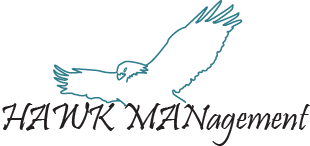 6700 Fallbrook Ave., Suite 221 West Hills, CA 91307(424) 777-9848Dear Owner,We are excited you have decided to entrust us with the management of your property!To make the switch as easy as possible, we have prepared the following checklist of items we will need from you to get started.  Please deliver these items to our office as soon as possible, so that we can start the process. If you are scanning and emailing the documents to us, please make sure documents are in PDF format as photos are very difficult to read.  Also, if you are emailing sensitive information, we strongly recommend encrypting the files.Please let us know if you have any questions or concerns.					If Property is occupied, we will need the following as well:Once we receive all the documents, we will send you the management agreement for e-signing.1Property Questionnaire (fill out to the best of your knowledge, don’t worry if there are missing items, we will fill them out as we find out the information)2W-9 Forms3Copies of Driver License(s) for each owner4Proof of Ownership (deed or mortgage statement)5Surevestor and/or Proof of Insurance with Hawk Mgmt, Inc. listed as Additionally InsuredOur address is: 6700 Fallbrook Ave. Suite 221 West Hills, CA 913076Pest Share Agreement7Virtual Staging Agreement – Optional8Key and Remotes (at least three sets required)9Pictures of Property (if you have any)10Copy of any bills you would like us to pay on your behalf	11$1,000.00 check payable to Hawk Mgmt, Inc. for reserve (check/portal)12Withholding Exemption Certificate For Out Of State Owners13HOA’s CC&R’s and Master Insurance Policy (if applicable)14Copies of lease(s) and all other tenant file documents you want us to have15Rent Roll (list of all tenants with contact information)16Security Deposits